Publicado en Madrid el 21/07/2014 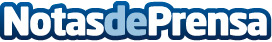 IBM y Birchman Consulting facilitan la adopción de cloud en su empresaLa adopción de soluciones en la nube permite a las empresas pagar sólo por lo que necesitan, lo que supone una importante ventaja. Junto a esto, Birchman Consulting ha desarrollado una solución especial para las empresas dedicadas al mundo de la moda, que podrán gestionar de manera ágil las cambiantes necesidades propias del sector.Datos de contacto:Carlos de Andrés GesslerNota de prensa publicada en: https://www.notasdeprensa.es/ibm-y-birchman-consulting-facilitan-la-adopcion-de-cloud-en-su-empresa Categorias: E-Commerce Software http://www.notasdeprensa.es